Přihláška na městský hokejový tábor na zimním stadionu                                           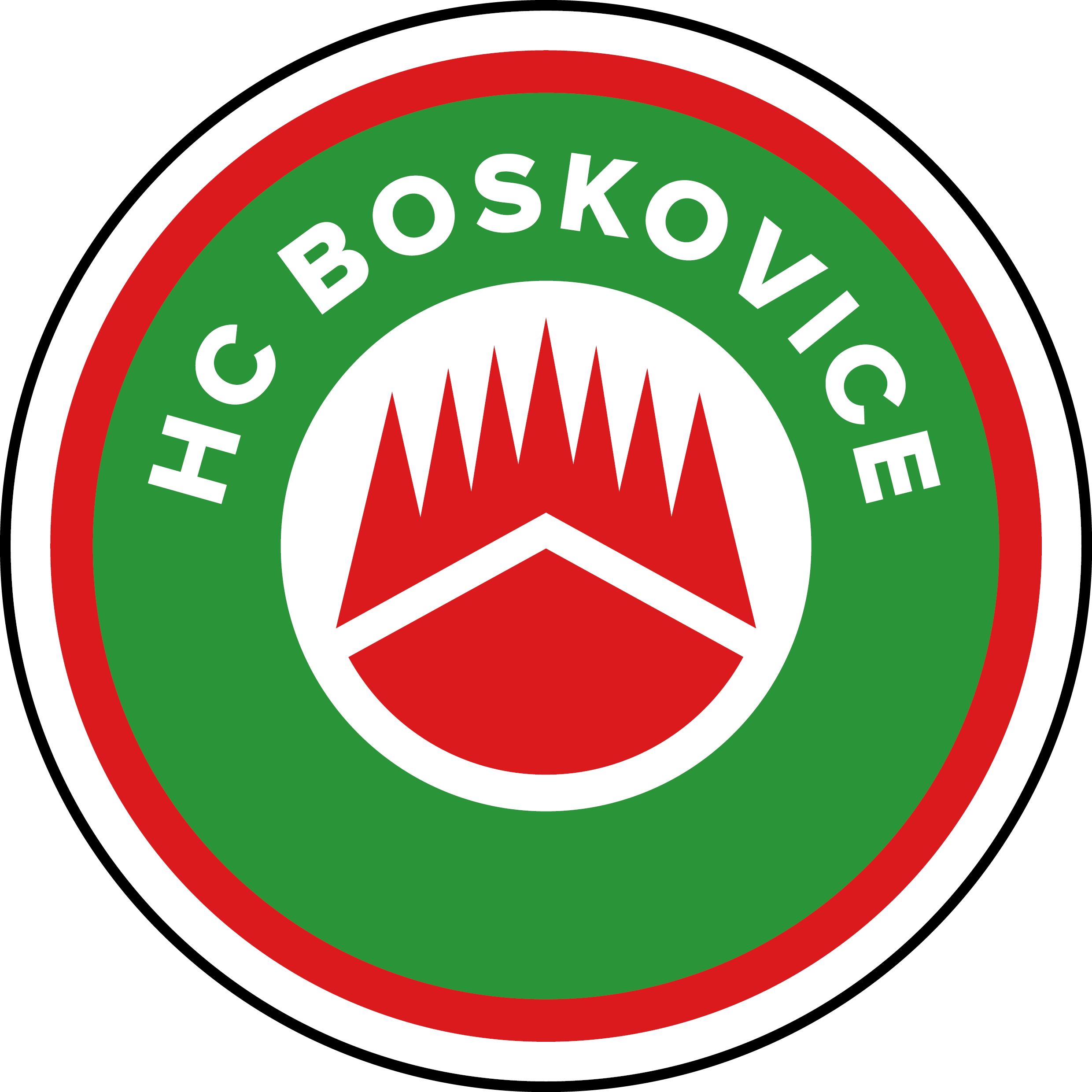                         v Boskovicích ve dnech 28 – 1.9.2023ZÁLOHA do 21.7.2023 ….…… 2 000 Kč,-      + do 25.8.2023  ……………1 300 Kč,-č.ú. HC: 43-5430790287 / 0100  - jako VS uvést jméno hráčeJMÉNOPŘÍJMENÍE-MAILDOTAZY, PŘIPOMÍNKY, SDĚLENÍOdeslat na e-mail : hc.boskovice@seznam.czOdeslat na e-mail : hc.boskovice@seznam.czOdeslat na e-mail : hc.boskovice@seznam.cz